“The biggest danger in life is not setting our aim too high and falling short; but in setting our aim too low, and achieving our mark.” Michelangelo Science We will learn about the force of gravity acting on objects. We will identify the effects of air resistance, water resistance and friction, that act between moving surfaces and recognise that some mechanisms including levers, pulleys and gears allow a smaller force to have a greater effect. And finally we will look at the changes as humans develop to old age.“He walked with the slow steps of a little old man, but as he came closer to the flickering light they saw that he was a boy of about their own age: only his hair was completely white, and his skin was dry and wrinkly. He stood there gazing steadily at them.” Pg 102 Science We will learn about the force of gravity acting on objects. We will identify the effects of air resistance, water resistance and friction, that act between moving surfaces and recognise that some mechanisms including levers, pulleys and gears allow a smaller force to have a greater effect. And finally we will look at the changes as humans develop to old age.“He walked with the slow steps of a little old man, but as he came closer to the flickering light they saw that he was a boy of about their own age: only his hair was completely white, and his skin was dry and wrinkly. He stood there gazing steadily at them.” Pg 102Computing Coding, and debugging. We will be learning how to create code to make a programme work and learn what de-bugging is.   We will also be using our ‘Study Room’ as an area for our computers; we will be using them to word process, to search for information and to help us to solve problems. Computing Coding, and debugging. We will be learning how to create code to make a programme work and learn what de-bugging is.   We will also be using our ‘Study Room’ as an area for our computers; we will be using them to word process, to search for information and to help us to solve problems. LiteracyWe will be following the national curriculum for Yr 5 and 6. This is just a taster of the work we will be doing...Descriptive writing...“Slowly a wooden structure took shape, a platform higher than a man on which they constructed a second narrower tower, out of timber beams and metal pipes. These pipes were all bundled together, like the pipes of an organ.” Pg  2 Persuasive Writing...To test or not to test?“‘Today was the day of PinPin’s first test, she was only two years old but from now until the day she died she would have a rating.’    Pg 5Newspaper report:“That night, wardens took up positions in front of the house and behind, so that they could catch Kestrel when she came home” Pg 92Story Writing;“One moment Kestrel felt the mud around her neck, the next moment her mouth and  nose  and eyes were clogged and smothered and the next moment...” Pg 114Maths We follow the national curriculum for maths for both Yr 5 and 6.  This term we will be focusing upon:Number: Place ValueNumber: + - x and ÷Statistics Geometry/ Area and Perimeter“If Kestrel gives Mumpo 392 kisses and 98 hugs, and half the hugs are accompanied by kisses, and one eight of the kisses are slobbery, how many slobbery kisses with hugs could Kestrel give Mumpo?”pg 23Maths We follow the national curriculum for maths for both Yr 5 and 6.  This term we will be focusing upon:Number: Place ValueNumber: + - x and ÷Statistics Geometry/ Area and Perimeter“If Kestrel gives Mumpo 392 kisses and 98 hugs, and half the hugs are accompanied by kisses, and one eight of the kisses are slobbery, how many slobbery kisses with hugs could Kestrel give Mumpo?”pg 23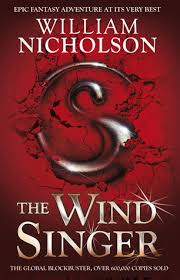 Planning Overview Autumn 2017Base 4Mrs CharlesworthPlanning Overview Autumn 2017Base 4Mrs CharlesworthLiteracyWe will be following the national curriculum for Yr 5 and 6. This is just a taster of the work we will be doing...Descriptive writing...“Slowly a wooden structure took shape, a platform higher than a man on which they constructed a second narrower tower, out of timber beams and metal pipes. These pipes were all bundled together, like the pipes of an organ.” Pg  2 Persuasive Writing...To test or not to test?“‘Today was the day of PinPin’s first test, she was only two years old but from now until the day she died she would have a rating.’    Pg 5Newspaper report:“That night, wardens took up positions in front of the house and behind, so that they could catch Kestrel when she came home” Pg 92Story Writing;“One moment Kestrel felt the mud around her neck, the next moment her mouth and  nose  and eyes were clogged and smothered and the next moment...” Pg 114R.EValues - ChristianityFollowing the example of Jesus and other Christians: forgiveness; love; tolerance; respect; faithBeliefs and Teachings - ChristianityDescriptions of God: Sustainer; creator; loving; saviourGeographyLocal study using local maps of different scales, and dates. Grid referencing – OS maps. Exploring our local area. “The paper was cracked and faded, but it was recognisably a map. She could make out the line of the ocean, and a little drawing that was clearly meant to be Aramanth itself.” PG 74GeographyLocal study using local maps of different scales, and dates. Grid referencing – OS maps. Exploring our local area. “The paper was cracked and faded, but it was recognisably a map. She could make out the line of the ocean, and a little drawing that was clearly meant to be Aramanth itself.” PG 74History A local study, looking at our local area, canal history, the importance of salt and the railways. “She searched for the platform with the jetty, and the moored barges, but they must have been in some other part of the great salt caves, lost in the gloom.”PG 106 PEPE will continue to be taught by Sportscape following the year 5 and 6 national curriculum. Yr 5 and 6 will be having swimming sessions during this term.Music Genre: Big Band/ Jazz / orchestraFamous wind instrumentalists eg Louis Armstrong, Miles Davies – trumpet; Benny Goodman, Artie Shaw– clarinet etcME Units: Y5: OUR COMMUNITY Exploring performanceY5 LIFE CYCLES
Exploring structureMFLYr 5The Tour de France (transport, main regions, culture, food tasting), food and drink, money, clothes, shopping, opinions and using French imperative verbs.Yr 6 Sport, the body, healthy eating, transport and the  town, countries and holidays, seasons, routine, tenses and adjectives in French. Rehearsal for a performance to an audience.MFLYr 5The Tour de France (transport, main regions, culture, food tasting), food and drink, money, clothes, shopping, opinions and using French imperative verbs.Yr 6 Sport, the body, healthy eating, transport and the  town, countries and holidays, seasons, routine, tenses and adjectives in French. Rehearsal for a performance to an audience.MFLYr 5The Tour de France (transport, main regions, culture, food tasting), food and drink, money, clothes, shopping, opinions and using French imperative verbs.Yr 6 Sport, the body, healthy eating, transport and the  town, countries and holidays, seasons, routine, tenses and adjectives in French. Rehearsal for a performance to an audience.Art Art form: Canal Art – this will be connected to our local study in our history and geography learning. We will look at the importance of art as a form of identity and expression.  Sketching – We will be using art pencils to sketch our impression of the tower from the story. P4C and The Rights of A Child. “Suddenly he was caught unawares by the feeling of what it was like to be Mumpo.  A dull cold terror rolled over him, and a penetrating loneliness. He almost cried out loud, so intense was the hunger for kindness” We will be looking at the impact our behaviours have on others and ourselves. We will also be considering the question;  ‘What is a community?’D &TTextiles:-We will create a patchwork bedspread of our own. We will experiment with different types of stitches and we hope that some of the local community would like to join us in making this. “There stood the big bed, with its bedspread of many colours; pink and yellow, blue and green, colours rarely seen in Aramanth. Ira Hath had made it herself , as a small act of rebellion,  and the children loved it.”  PG 47 Construction:-We will Design, create, race and review our own Land SailersUnderstand and use mechanical systems in their products [for example, gears, pulleys, cams, levers and linkages]“Apart from the wheels which were surprising large and slender, there were broken sections of long thick pole...he dug about and found a pulley-wheel and a leather drive belt.” PG 161.D &TTextiles:-We will create a patchwork bedspread of our own. We will experiment with different types of stitches and we hope that some of the local community would like to join us in making this. “There stood the big bed, with its bedspread of many colours; pink and yellow, blue and green, colours rarely seen in Aramanth. Ira Hath had made it herself , as a small act of rebellion,  and the children loved it.”  PG 47 Construction:-We will Design, create, race and review our own Land SailersUnderstand and use mechanical systems in their products [for example, gears, pulleys, cams, levers and linkages]“Apart from the wheels which were surprising large and slender, there were broken sections of long thick pole...he dug about and found a pulley-wheel and a leather drive belt.” PG 161.D &TTextiles:-We will create a patchwork bedspread of our own. We will experiment with different types of stitches and we hope that some of the local community would like to join us in making this. “There stood the big bed, with its bedspread of many colours; pink and yellow, blue and green, colours rarely seen in Aramanth. Ira Hath had made it herself , as a small act of rebellion,  and the children loved it.”  PG 47 Construction:-We will Design, create, race and review our own Land SailersUnderstand and use mechanical systems in their products [for example, gears, pulleys, cams, levers and linkages]“Apart from the wheels which were surprising large and slender, there were broken sections of long thick pole...he dug about and found a pulley-wheel and a leather drive belt.” PG 161.D &TTextiles:-We will create a patchwork bedspread of our own. We will experiment with different types of stitches and we hope that some of the local community would like to join us in making this. “There stood the big bed, with its bedspread of many colours; pink and yellow, blue and green, colours rarely seen in Aramanth. Ira Hath had made it herself , as a small act of rebellion,  and the children loved it.”  PG 47 Construction:-We will Design, create, race and review our own Land SailersUnderstand and use mechanical systems in their products [for example, gears, pulleys, cams, levers and linkages]“Apart from the wheels which were surprising large and slender, there were broken sections of long thick pole...he dug about and found a pulley-wheel and a leather drive belt.” PG 161.Enrichment;Swimming         Robinwood Residential Visit Bikeability Local Visits & Local Visitors Bikeability Local Visits & Local Visitors Bikeability Local Visits & Local Visitors Bikeability Local Visits & Local Visitors 